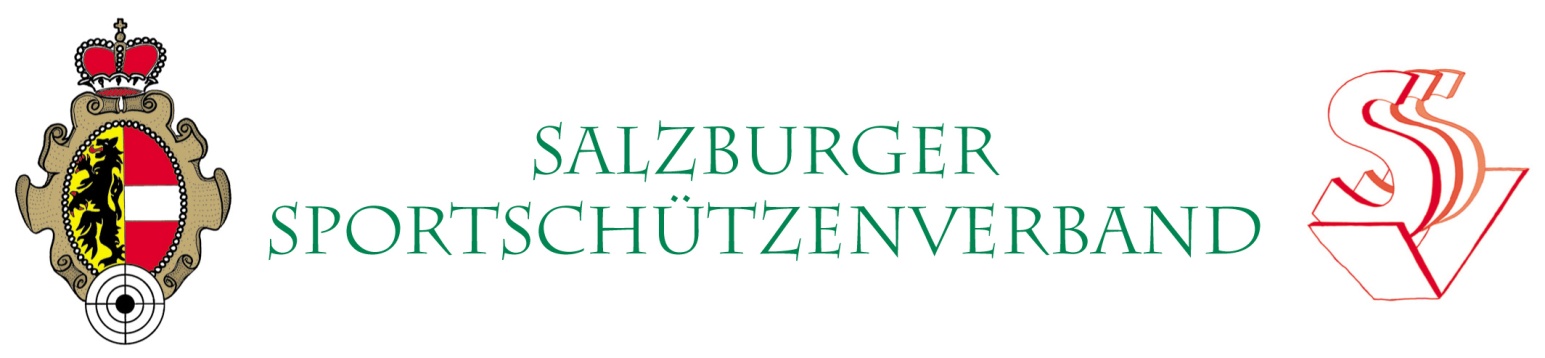 LspL Ordonnanzgewehr, Krenek Gerhard, Linzer Bundesstr.31, 5023 Salzburg, g.krenek@aon.at Anmeldung zurLandesmeisterschaft Ordonnanzgewehr 2024 am LH-Salzburg, 8. Juni 2024Bewerbe: 	  Allgemein sitzend		  Allgemein liegend		  Frauen sitzend  Senioren 60 sitzend	  Senioren 60 liegend	  Senioren 75 sitzend  Milit. ÜbungsgewehrMit meiner Unterschrift stimme ich der Verarbeitung, der in der "Anmeldung" enthaltenen personenbezogenen Daten, gemäß Datenschutz Grundverordnung (DSGV) und des österr. Datenschutzgesetzes (DSG) in der aktuell geltenden Version, durch den Salzburger Sportschützenverband und des SV-Ordonnanzschützen Salzburg zu. Des Weiteren stimme ich zu das Fotos, auf denen ich abgebildet bin, zur Dokumentation sportlicher Ereignisse, der oben angeführten Vereine veröffentlicht werden dürfen.Neuerung: Für Personen ohne Mailadresse kann die Anmeldung auch Telefonisch angenommen werden.Für Personen die sich schon einmal bei mir angemeldet haben reicht der Name, Alter, Verein und Schießdisziplin, formlos per Mail.							KRENEK GerhardAnmeldeschluss:		 			Linzer Bundesstr. 3124. Mai 2024 per Post oder E-Mail an :		5023 Salzburg	g.krenek@aon.at 							0664-73674781Die Vergabe der Startnummern erfolgt nach Einlangen der Anmeldung, (Startplan wird zeitgerecht zugestellt)--------------------------------------------------------------------------------Name:  	Straße:  	PLZ:  Ort:  	Tel:   E-Mail Adr.:  Geb. Datum :  Verein:Datum:Unterschrift:  